ANEXO XIQuestionário de Pesquisa de Satisfação do Público-Alvo Atendido/2018Obrigado por responder o questionário de satisfação. Sua opinião é muito importante!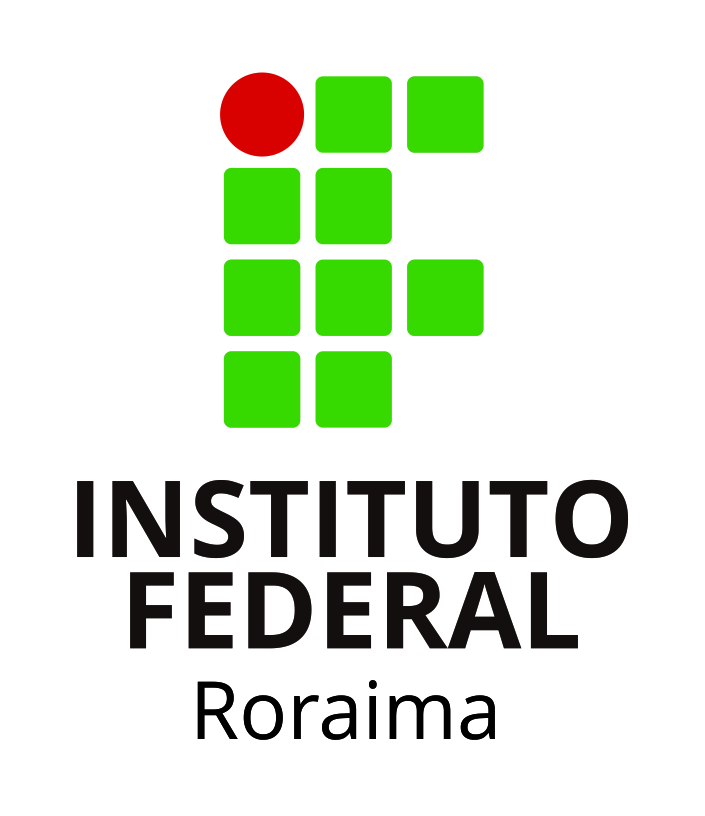 PROGRAMA DE BOLSA ACADÊMICA DE EXTENSÃO – PBAEX/EDIÇÃO 2018CAMPUS:________________________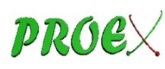 IDENTIFICAÇÃOTítulo do Projeto:Nome do Orientador:Nome do (s) Orientador (es) e Voluntário (s):Nome do Aluno Bolsista:Aluno (s) Voluntário (s):4.         1. A execução do projeto de extensão atendeu a sua expectativa?a) (  ) Sim, totalmenteb) (  ) Sim, parcialmente 	c) (  ) Não atendeu4.         2. Qual a sua satisfação em relação às atividades desenvolvidas pelo projeto?a) (  ) Muito satisfeitob) (  )Parcialmente satisfeito			c) (  ) Pouco satisfeito 3. Como você avalia o envolvimento dos discentes do IFRR na execução do projeto de extensão?a) (  ) Ótimo			b) (  ) Muito bom			c) (  ) Bomd) (  ) Fraco4. O projeto promove benefícios (impactos) para o público-alvo? a) (  ) Sim, promoveb) (  ) Sim, promove parcialmente 	c) (  ) Não promoveJustifique:5. Após a execução do projeto, você notou alguma mudança de comportamento no público-alvo e na comunidade? a) (  ) Sim, houve mudançasb) (  ) Não houve mudançasJustifique:6.  Comente sobre os pontos positivos e negativos do projeto.Pontos positivos:Pontos negativos:7. Dê sugestões visando à melhoria das ações do PBaex.Sugestões: